О Порядке сообщения лицами, замещающими отдельные муниципальные должности Администрации Толстинского сельского поселения Варненского муниципального района Челябинской области, и    муниципальными служащими Администрации Толстинского сельского поселения Варненского муниципального района Челябинской области о возникновении личной заинтересованности при	исполнении должностных обязанностей, которая приводит или может привести к конфликту интересовВ соответствии с Указом Президента Российской Федерации от 22 декабря 2015 года № 650 «О порядке сообщения лицами, замещающими отдельные государственные должности Российской Федерации, должности федеральной государственной службы, и иными лицами о возникновении личной заинтересованности при исполнении должностных обязанностей, которая приводит или может привести к конфликту интересов, и о внесении изменений в некоторые акты Президента Российской Федерации», постановлением Губернатора Челябинской области от 24 февраля 2016 года №65 «О Порядке сообщения лицами, замещающими отдельные государственные должности Челябинской области, и государственными гражданскими служащими Челябинской области о возникновении личной заинтересованности при исполнении должностных обязанностей, которая приводит или может привести к конфликту интересов»Администрация Толстинского сельского поселения Варненского муниципального района Челябинской области ПОСТАНОВЛЯЕТ:Утвердить прилагаемый Порядок сообщения лицами, замещающими отдельные муниципальные должности Администрации Толстинского сельского поселения Варненского муниципального района Челябинской области, и муниципальными служащими Администрации Толстинского сельского поселения Варненского муниципального района Челябинской области о возникновении личной заинтересованности при исполнении должностных обязанностей, которая приводит или может привести к конфликту интересов (далее именуется - Порядок).Установить, что действие Порядка, утвержденного настоящим постановлением, распространяется на лиц, замещающих:муниципальные должности Администрации Толстинского сельского поселения Варненского муниципального района Челябинской области;должности муниципальной службы Администрации Толстинского сельского поселения Варненского муниципального района Челябинской области, назначение на которые и освобождение от которых осуществляются Главой поселения Администрации Толстинского сельского поселения Варненского муниципального района  Челябинской области;Настоящее постановление подлежит официальному опубликованию.Настоящее постановление вступает в силу со дня его подписания.Глава поселения                                                                                        В.А. БелоусУТВЕРЖДЕНпостановлением Главы Администрации Толстинского сельского поселения Варненского муниципального района Челябинской области от 18.03.2016 г. № 06Порядоксообщения лицами, замещающими отдельные муниципальные должности Администрации Толстинского сельского поселения Варненского муниципального района Челябинской области, и муниципальными служащими Администрации Толстинского сельского поселения Варненского муниципального района Челябинской области о возникновении личной заинтересованности при исполнении должностных обязанностей, которая приводит или может привести к конфликту интересовНастоящим Порядком определяется порядок сообщения лицами, замещающими отдельные муниципальные должности Администрации Толстинского сельского поселения Варненского муниципального района Челябинской области, и муниципальными служащими Администрации Толстинского сельского поселения Варненского муниципального района Челябинской области о возникновении личной заинтересованности при исполнении должностных обязанностей, которая приводит или может привести к конфликту интересов.Лица, замещающие муниципальные должности Администрации Толстинского сельского поселения Варненского муниципального района Челябинской области и муниципальные служащие Администрации Толстинского сельского поселения Варненского муниципального района Челябинской области, указанные в пункте 3  настоящего Порядка, обязаны в соответствии с законодательством Российской Федерации о противодействии коррупции, сообщать о возникновении личной заинтересованности при исполнении должностных обязанностей, которая приводит или может привести к конфликту интересов, а также принимать меры по предотвращению или урегулированию конфликта интересов.Сообщение оформляется в письменной форме в виде уведомления о возникновении личной заинтересованности при исполнении должностных обязанностей, которая приводит или может привести к конфликту интересов (далее именуется - уведомление).Лица, замещающие муниципальные должности Администрации Толстинского сельского поселения Варненского муниципального района Челябинской области, а также муниципальные служащие Администрации Толстинского сельского поселения Варненского муниципального района Челябинской области, назначение на должности муниципальной службы Администрации Толстинского сельского поселения Варненского муниципального района Челябинской области которых и освобождение от должности муниципальной службы Администрации Толстинского сельского поселения Варненского муниципального района Челябинской области которых осуществляются Главой поселения , направляют уведомление, составленное по форме согласно приложению 1 к настоящему Порядку, Главе Администрации Толстинского сельского поселения.Уведомления лиц, замещающих муниципальные должности Администрации Толстинского сельского поселения Варненского муниципального района Челябинской области а также муниципальных служащих Администрации Толстинского сельского поселения Варненского муниципального района Челябинской области, направленные Главе Администрации Толстинского сельского поселения, по его решению могут быть переданы для рассмотрения в Комиссию по соблюдению требований к служебному поведению муниципальных служащих Варненского муниципального района Челябинской области и урегулированию конфликта интересов, образованную в администрации Варненского муниципального района Челябинской области..Уведомления, по которым принято решение в соответствии с пунктом 4 настоящего Порядка, направляются для предварительного рассмотрения специалисту по кадрам в Администрацию Толстинского сельского поселения Варненского муниципального района Челябинской области .В ходе предварительного рассмотрения уведомлений специалист по кадрам Администрации Толстинского сельского поселения Варненского муниципального района Челябинской области имеют право получать в установленном законодательством Российской Федерации порядке от лиц, направивших уведомления, пояснения по изложенным в них обстоятельствам и направлять в установленном законодательством Российской Федерации порядке запросы в федеральные органы государственной власти, органы государственной власти субъектов Российской Федерации, иные государственные органы, органы местного самоуправления и заинтересованные организации.По результатам предварительного рассмотрения уведомлений, поступивших специалисту по кадрам Администрации Толстинского сельского поселения Варненского муниципального района Челябинской области, указанным специалистом подготавливается мотивированное заключение на каждое из уведомлений.Уведомления, заключения и другие материалы, полученные в ходе предварительного рассмотрения уведомлений, в течение семи рабочих дней со дня поступления уведомлений специалисту по кадрам Администрации Толстинского сельского поселения Варненского муниципального района Челябинской области представляются председателям соответствующей комиссии, указанной в пункте 4 настоящего Порядка.В случае направления запросов, указанных в пункте 6 настоящего Порядка, уведомления, заключения и другие материалы представляются председателям соответствующей комиссии, указанной в пункте 4 настоящего Порядка, в течение 45 календарных дней со дня поступления уведомлений специалисту по кадрам  Администрации Толстинского сельского поселения Варненского муниципального района Челябинской области. Указанный срок может быть продлен, но не более чем на 30 календарных дней.Комиссия по соблюдению требований к служебному поведению муниципальных служащих Варненского муниципального района Челябинской области и урегулированию конфликта интересов, образованная в администрации Варненского муниципального района Челябинской области, рассматривает уведомления и принимает по ним решения в	порядке, установленном	 постановлением	Главы Варненского муниципального района Челябинской области от 15.02.2016 г. № 87 «Об утверждении Положения о комиссии по соблюдению требований к служебному поведению муниципальных служащих Варненского муниципального района Челябинской области и урегулированию конфликта интересов в новой редакции и признании утратившими силу некоторых нормативных правовых актов».Главой Администрации Толстинского сельского поселения Варненского муниципального района Челябинской области по результатам рассмотрения уведомлений принимается одно из следующих решений:признать, что при исполнении должностных обязанностей лицом, направившим уведомление, конфликт интересов отсутствует;признать, что при исполнении должностных обязанностей лицом, направившим уведомление, личная заинтересованность приводит или может привести к конфликту интересов;признать, что лицом, направившим уведомление, не соблюдались требования об урегулировании конфликта интересов.В случае принятия решения, предусмотренного подпунктом 2 пункта 11 настоящего Порядка, Глава Администрации Толстинского сельского поселения Варненского муниципального района Челябинской области принимает меры или обеспечивает принятие мер по предотвращению или урегулированию конфликта интересов либо рекомендует лицу, направившему уведомление, принять такие меры..ПРИЛОЖЕНИЕ 1
к Порядку сообщения лицами,
замещающими отдельные муниципальные
должности Варненского муниципального района Челябинской области, и
муниципальными служащими Варненского муниципального района Челябинской области о
возникновении личной заинтересованности
при исполнении должностных обязанностей,
которая приводит или может привести к
конфликту интересов(отметка об ознакомлении)Главе Администрации Толстинского сельского поселения Варненского муниципального района Челябинской области от 		_____________________________________________________________________________________________(Ф.И.О., замещаемая должность)Уведомлениео возникновении личной заинтересованности
при исполнении должностных обязанностей,
которая приводит или может привести к конфликту интересовСообщаю о возникновении у меня личной заинтересованности при исполнении должностных обязанностей, которая приводит или может привести к конфликту интересов (нужное подчеркнуть).Обстоятельства, являющиеся основанием возникновения личной заинтересованности: _____________________________________________________________________________________________________________________________Должностные обязанности, на исполнение которых влияет или может повлиять личная заинтересованность: ________________________________________________________________________________________________________________________Предлагаемые меры по предотвращению или урегулированию конфликта интересов: _______________________________________________________________________________________________________________________________________Намереваюсь (не намереваюсь) лично присутствовать на заседании Комиссии по противодействию коррупции в Варненском муниципальном районе Челябинской области при рассмотрении настоящего уведомления (нужное подчеркнуть).«	»	20___ г.             _______________             /_________________/(подпись лица, направляющего	(расшифровка подписи)уведомление)	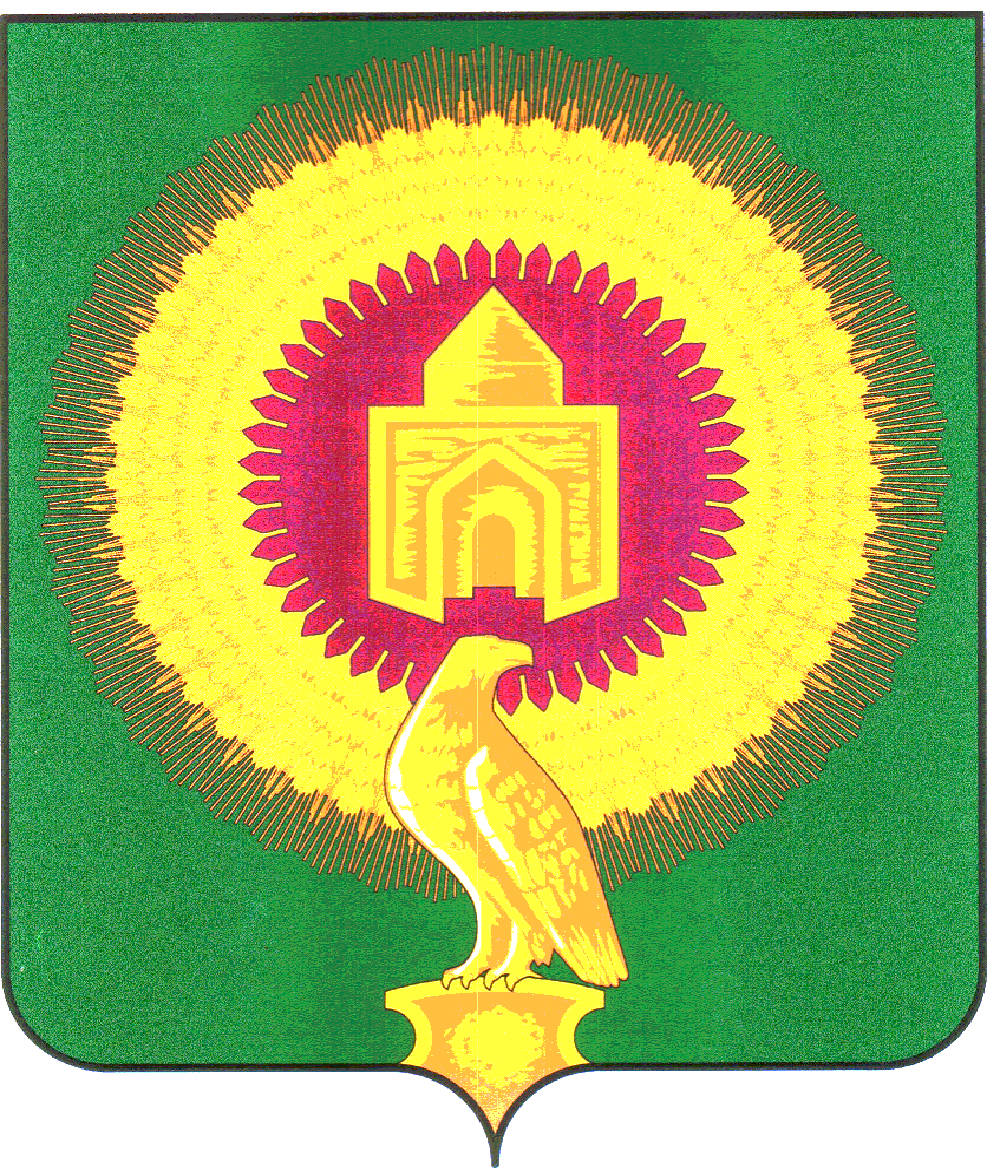 АДМИНИСТРАЦИЯ ТОЛСТИНСКОГО СЕЛЬСКОГО ПОСЕЛЕНИЯВАРНЕНСКОГО МУНИЦИПАЛЬНОГО РАЙОНАЧЕЛЯБИНСКОЙ ОБЛАСТИПОСТАНОВЛЕНИЕОт  18.03.2016 г.  № 06с.Толсты